"Смутное время": урок-исследование по истории РоссииФедорова Лариса Николаевна, кандидат исторических наук, учитель истории ГОУ СОШ №1413 г. МосквыСамостоятельная исследовательская деятельность – эффективный и универсальный метод получения новых знаний, формирования навыков и воспитания личностных качеств учеников. Вашему вниманию предлагается открытый урок-исследование по истории России на тему «Смутное время», проведенный в 10-х классах в 2010 году.Цели урокаПознавательная цель: закрепить знания об основных событиях Смутного времени,сформировать целостное представление о Смуте как о всестороннем кризисе русского общества.Развивающая цель: развитие навыков по работе с текстами источников, исторической литературы и учебника, умение анализировать, находить ответы на вопросы, обобщать и делать выводы.Воспитательная цель: воспитание чувства сострадания, представлений о долге, верности, ответственности человека и политика.Здоровьесберегающая цель: создать мотивационные и благоприятные психологические условия для деятельности и развития учеников.Литература:А.Н.Сахаров, В.И. Буганов. История России с древнейших времен до конца XVII века – М.: Просвещение, 2008;Н.М.Карамзин. История Государства Российского - М.,2005План-конспект урока 1.Этап вызоваУчитель знакомит учеников с темой, целями урока и ставит задачу: ответить на вопрос«Что такое Смута в российской истории?» Чтобы ответить на этот вопрос, давайте посмотрим, что происходит в политической, социально-экономической и духовной сферах русского общества начала XVII века.По ходу урока делайте записи в таблицу, состоящую из трех колонок.Причины Смуты уходят корнями в правление Ивана Грозного и Федора Ивановича. Вспомните каким было состояние власти, экономики и положение крестьян в конце XVI века?Ученики отвечают на вопрос:-династический кризис (отсутствие детей у Федора Ивановича, таинственная смерть Дмитрия в 1591 г .);разорение страны Ливонской войной и опричниной;тяжелое положение податных сословий, введение заповедных ( 1581 г .) и урочных лет ( 1597 г .)Учитель : начнем рассмотрение событий Смуты с политической системы.Проверяем домашнее задание: когда, какие правители правили в России в начале XVII века, как они получили власть?Ученики:1598-1605 гг. Борис Годунов (избран на царство)Апрель-июнь 1605 г . Федор Годунов (получил власть по наследству) 1605-1606 гг. Лжедмитрий I (захватил власть)1606-1610 гг. Василий Шуйский (захватил власть) 1610-1613 гг. «Семибоярщина» (захватили власть)Учитель: сделайте вывод: что происходит с царской властью?Ученики: власть нестабильна, часто меняются цари, власть – объект захвата.2.Этап осмысленияКласс делится на шесть групп, каждая группа получает карточки с заданиями и отрывками из литературы. Ученики самостоятельно ищут ответы на вопросы задания в учебнике и исторической литературе. Затем каждая группа представляет свои ответы, весь класс заполняет таблицу о проявлениях Смутного времени.Учитель: Борис Годунов – первый царь Смутного времени, незнатный, но очень энергичный и властолюбивый.Задание 1. Борис Годунов (Учебник, с.246-247; М.Н.Карамзин, с.370)С какими проблемами столкнулся Б.Годунов в годы своего правления? Как он их решал?Ответ учеников 1-й группы:а) Проблема шаткости власти, ее законности (легитимности). Расширение популярности среди народа, ссылка неугодных бояр.б) Голод, «голодные бунты». Раздача хлеба, подавление восстаний.Учитель: впервые на русском престоле оказался самозванец Лжедмитрий I , мелкийдворянин из Галича монах-расстрига Григорий Отрепьев. Как ему удалось стать царем?Задание 2. Лжедмитрий I (Учебник, с.247-249)Кто и почему его поддержал? Верно ли, что Лжедмитрий «был только испечен в польской печке, а заквашен в Москве» (В.О.Ключевский).Ответ учеников 2-й группы: Лжедмитрия поддержали поляки, мечтавшие о русских землях; все слои русского населения: дворяне, крестьяне, холопы, посадские люди, ожидавшие облегчения своего положения, часть бояр, недовольных Б.Годуновым.Учитель: бесчинства поляков, которых привел с собой Лжедмитрий, привели к восстанию и убийству самозванца. Власть захватил В.Шуйский. В его правление ознаменовано мощнейшим восстанием Болотникова и появлением второго самозванца.Задание 3. Восстание И.Болотникова (Учебник, с.249-250)Почему восстание приобрело такой большой размах? Почему Болотникова поддержали широкие слои населения?Можно ли считать восстание крестьянской войной?Ответ учеников 3-й группы: 1.Все слои населения, ожидавшие улучшения своей участи, надеявшиеся на милость законного царя, недовольные В.Шуйским. Болотников выдавал себя за атамана царя Дмитрия, обладал военными талантами.2.Восстание Болотникова неверно считать крестьянской войной, т.к. среди восставшихбыло много людей других сословий и цели восстания отражали интересы широких слоев русского общества. (Возможен иной ответ, который принимается учителем, если он аргументирован).Учитель: многие города и уезды признали власть Лжедмитрия II , но очень скоро его действия вызвали возмущение и оттолкнули от него многих сторонников. Почему?Задание 4. Лжедмитрий II («Тушинский вор») (Учебник, с.253-254) Какие слои и почему выступили против Лжедмитрия II ?Ответ учеников 4-й группы: крестьяне, ремесленники, местные дворяне из-за больших налогов, грабежей, осады Троице-Сергиева монастыря.Учитель: в 1609 году началась открытая польско-шведская интервенция, еще больше усугубившая бедствия народа.Задание 5. Открытая интервенция (Учебник, с.254-256)1)Что такое военная интервенция? Какие города захватили поляки, какие города захватили шведы?Кто был приглашен на русский престол? Как вы оцениваете этот поступок бояр? Ответ 5-й группы учеников: 1) интервенция - насильственное вмешательство одного или нескольких государств во внутренние дела другого государства. Поляки захватили Смоленск ( 1611 г .), отряд Жолкевского находился в Москве, шведы захватили Новгород и его земли.2.Бояре пригласили на русский престол польского королевича Владислава. Этот поступок можно расценивать как предательство.Учитель: все эти события не могли не сказаться на нравах и поступках людей.Задание 6. Нравы Смутного времени (Карамзин, с.508-509)Какой была жизнь людей в период Смуты? Как изменились нравы, какие качества, поступки получили распространение?Ответ учеников 6-й группы: грабежи, убийства, осквернение церквей, предательство получили повсеместное распространение. Русские обращались с русскими более жестоко, чем поляки. Люди прятались в лесах, во многих местах царило запустение.3.Этап рефлексииУчитель: давайте ответим на вопрос урока: «Что такое Смута?»Прежде всего, проверим, что вы записали в таблице. Какие события происходят в политической, социально-экономической и духовной сферах русского общества?Ученики: в политической сфере: нестабильность и слабость власти, власть - объект захвата, появление самозванцев, приглашение польского королевича, интервенция, страна на пороге потери суверенитета. В социально-экономической сфере: неурожаи, голод, восстания, разорение страны. В духовной сфере: жестокость, предательство, недоверие к власти, падение нравов, приоритет личных корыстных интересов среди правителей и знати.Учитель: сделайте вывод о том, что собой представляет Смута, какова его сущность. Ученики: таким образом, Смута – это кризис, охвативший все стороны российского общества.Учитель: сравните наш вывод с оценками русских историков.Ученики: историки дали схожие оценки Смуты.Учитель: какие события Смуты вызвали у Вас наибольшее возмущение и почему?Ученики: больше всего возмущает предательство бояр, дворян, да и всех слоев, которые очень легко предавали одного правителя и присягали другому; люди думали о своем выживании и личные интересы выходили на первый план, но знать, приближенная к власти, должна была помнить о национальных интересах России.Подведение итогов урока. Запись домашнего задания: учить п. 30, стр.253-256, записи в тетради.ПриложенияК заданию 1. Н.М.Карамзин о голоде в правление Б.ГодуноваТогда началося бедствие, и вопль голодных встревожил Царя. Борис велел отворить Царские житницы в Москве и в других городах; убедил Духовенство и Вельмож продавать хлебные свои запасы также низкою ценою; отворил и казну: в четырех оградах, сделанных близ деревянной стены Московской, лежали кучи серебра для бедных,ежедневно, в час утра, каждому давали две морковки, деньгу или копейку - но голод свирепствовал: ибо хитрые корыстолюбцы обманом скупали дешевый хлеб в житницах казенных… Казна раздавала в день несколько тысяч рублей, и бесполезно: голод усиливался. И все иные возможные меры были им приняты: он не только в ближних городах скупал ценою им определенною, волею и неволею, все хлебные запасы у богатых; но послал и в самые дальние, изобильнейшие места освидетельствовать гумна, где еще нашлися огромные скирды, в течение полувека неприкосновенные и поросшие деревьями: велел немедленно молотить и везти хлеб как в Москву, так и в другие области. - Наконец деятельность верховной власти устранила все препятствия, и в 1603 году, мало-помалу, исчезли все знамения ужаснейшего из зол: снова явилось обилие…Бедствие прекратилось, но следы его не могли быть скоро изглажены: заметно уменьшилось число людей в России и достояние многих! оскудела без сомнения и казна…(Н.М.Карамзин. История Государства Российского. Том 11, глава 2, с.371)К заданию 6. Нравы Смутного времени (Н.М.Карамзин передает слова монаха Авраамия Палицына – свидетеля Смутного времени)Но кто мог узнать и всю Россию, где, в течение веков, видели мы столько подвиговдостохвальных, столько твердости в бедствиях, столько чувств благородных? Казалось, что Россияне уже не имели отечества, ни души, ни Веры; что государство, зараженное нравственною язвою, в страшных судорогах кончалось!.. Так повествует добродетельный свидетель тогдашних ужасов Аврамий Палицын, исполненный любви к злосчастному отечеству и к истине:“Россию терзали свои более, нежели иноплеменные: путеводителями ( проводниками ), наставниками и хранителями Ляхов (поляков ) были наши изменники, первые и последние в кровавых сечах: Ляхи, с оружием в руках, только смотрели и смеялись безумномумеждоусобию. В лесах, в болотах непроходимых Россияне указывали или готовили им путь и числом превосходным берегли их в опасностях, умирая за тех, которые обходились с ними как с рабами. Сердце трепещет от воспоминания злодейств…Уже не сражаясь за отечество, еще многие умирали за семейства: муж за супругу, отец за дочь, брат за сестру вонзал нож в грудь Ляху. Не было милосердия: всех твердых в добродетели предавалижестокой смерти; метали с крутых берегов в глубину рек, расстреливали из луков и самопалов… Видя сию неслыханную злобу, Ляхи содрогались и говорили: что же будет нам от Россиян, когда они и друг друга губят с такою лютостию? Сердца окаменели, умы омрачились; не имели ни сострадания, ни предвидения: вблизи свирепствовало злодейство, а мы думали: оно минует нас! или искали в нем личных для себя выгод. В общем кружении голов все хотели быть выше своего звания: рабы господами, чернь Дворянством, Дворяне Вельможами. Не только простые простых, но и знатные знатных, и разумные разумных обольщали изменою, в домах и в самых битвах; говорили: мыблаженствуем; идите к нам от скорби к утехам!.. Гибли отечество и Церковь: храмы истинного Бога разорялись…Люди уступили свои жилища зверям: медведи и волки, оставив леса, витали в пустых городах и весях…Могилы как горы везде возвышались. Граждане и земледельцы жили в дебрях, в лесах и в пещерах неведомых, или в болотах, только ночью выходя из них осушиться. Не светом луны, а пожарами озарялись ночи: ибо грабители жгли, чего не могли взять с собою, домы и все, да будет Россия пустынею необитаемою!”(Н.М.Карамзин. История Государства Российского. Том 12, глава 2, с.508-509)Урок – исследование по истории Татарстана (11 класс) «Особенности социально- экономического развития Казанской губернии в начале XX века».Тема. Особенности социально-экономического развития Казанской губернии в начале XX века.Цель урока: ознакомить учащихся с особенностями социально-экономического развития Казанской губернии в начале XX века.Задачи урока:Образовательная: изучение особенностей социально-экономического развития Казанской губернии в начале XX векаРазвивающая: формирование навыков самостоятельного мышления, закрепление навыков исследовательской деятельности учащихся, развитие коммуникативных навыков, умений работать с различными видами источников, навыков исторического анализаВоспитательная: развитие интереса и уважения к историческому прошлому страны, родного края, формирование активной жизненной позиции.Подготовительный этап:Деление класса на 3 группы, распределение заданий по группам.Подготовить доклад, составить опорный конспект-презентацию по одной из тем:Общая характеристика Казанской губернии, развитие промышленности в крае.Предпринимательская деятельность татарской буржуазии. Оценка вклада татарских предпринимателей в экономику страны.Положение рабочего класса и крестьянства Казанской губернии в начале XX века.Формы организации познавательной деятельности: индивидуальная, групповая. Для работы на уроке были сформированы 3 творческие группы по 3 человека.Расположение учащихся в классе должно быть комфортным, удобным для всех форм деятельности.Тип урока: урок усвоения новых знанийФорма урока: урок – исследование.Методы: словесный, наглядный, элементы технологии сотрудничества, элементы проектной технологии, краеведческое исследованиеОсновные понятия: модернизация, многоукладная экономика, концентрация производства и капитала, аграрный вопрос, товарищество, предприниматель, торговый домМатериал и оборудование: карта «Российская империя в начале XX века»; «Казанская губерния в начале XX века»; компьютер, проектор, атласы истории Татарстана и татарского народа; доклады-презентации учащихся.Учебник Б.Ф.Султанбекова. История Татарстана § 40.Ход урока:I.Организационный момент.Основная часть урока. Вступительное слово учителя.В начале XX века Россия представляла собой страну догоняющего развития. В стране произошел промышленный переворот, однако ее индустриализация не была завершена, в с/х господствовало экономически неэффективное общинное землевладение. Россия оставалась абсолютной монархией. В стране отсутствовали представительныеучреждения, политические свободы, легальные партии и профсоюзы. В многоэтничной России все более острым становился национальный вопрос.Противоречия между самодержавными порядками и модернизирующейся экономикой, новыми социальными отношениями, пробуждающимся национальным движением могли быть разрешены на путях последовательных и глубоких реформ. Однако на рубеже столетий процесс реформирования был заторможен. Это вызвало многочисленные социальные конфликты, а затем привело к революционному взрыву.Вместе со всей страной в новую полосу исторического развития вступил и край, с петровских времен носивший название Казанской губернии. В общем русле российского исторического процесса в жизни края произошли глубокие социально-экономическиесдвиги. Народы Среднего Поволжья внесли свой неповторимый вклад в развитие отечественной экономики. Какие результаты принесло движение по общему пути, какие социально-экономические особенности были присущи нашему региону – об этом нам предстоит узнать на сегодняшнем уроке.Объявление темы, целей и задач урока: ( 1 слайд)Цель урока: выяснить особенности социально-экономического развития Казанскойгубернии в начале XX векаЗадачи:Дать общую характеристику Казанской губернии в начале XX века.2.Рассмотреть особенности промышленного развития Казанской губернии в начале XX века.3.Охарактеризовать предпринимательскую деятельность татарской буржуазии. Оценить вклад татарских предпринимателей в экономику страны.4.Выяснить, как изменилось положение рабочего класса и крестьянства в начале XX века.5. Подвести итоги по теме урока.В тетрадях записать тему, число, план занятияИтак, чтобы выяснить особенности социально-экономического развития Казанскойгубернии в начале XX века мы разделились на 3 творческие группы, каждая из которых получила тему для исследования. Каковы же результаты?- Слово предоставляется I творческой группе: Якупов Ильдар – сценарист, докладчикДиммухаметова Диляра - содокладчик, оформитель Курбанов Ильдар - содокладчик, демонстраторГруппа делает доклад на тему «Общая характеристика Казанской губернии, развитие промышленности», опираясь на опорный конспект-презентациюСодержание доклада (и последующих) отражает особенности социально- экономического развития Казанской губернииОбщая характеристика Казанской губернииПеред первой мировой войной в Казанской губернии проживало 2 миллиона 850 тысяч человек. Из них русских было 1,1 миллиона, татар - 898,6 тысячи, чувашей - 649,9 тысячи, марийцев - 145,5 тысячи, мордвы - 32,7 тысячи и удмуртов - 11,7 тысячи человек.Значительная часть татарского населения компактно проживала также в ряде регионов европейской части страны и Сибири. Особенно крупные группы татар имелись в Оренбургской, Уфимской, Симбирской, Астраханской, Нижегородской, Вятской, Саратовской и Самарской губерниях.Быстро росло число татар в Средней Азии, а также в новых промышленных районах страны — Баку, Грозном, Донбассе, Криворожье. Большие татарские общины издавна проживали в Петербурге и Москве. Незначительные компактные группы татар, занимавшихся торговлей, ремеслом и земледелием, появились в Турции и в странах арабского Востока. В Мекке и Медине — священных городах мусульман — имелись принадлежавшие им дома, лавки и медресе.До 1917 г. татары были самым крупным тюркским народом России. В силу целого ряда объективных причин они опережали других своих собратьев в экономическом, политическом и культурном развитии. Цент ром духовного и политического притяжения татар являлась Казань и территория Казанской губернии. В их сознании на протяжении столетий Казань была связана с ее историческим прошлым: столицы наиболее крупного и влиятельного татарского государства.Развитие промышленностиВ начале XX в. Казань и губерния стали заметным явлением в экономике России, особенно в сфере промышленности. В 1896 г. на территории края действовало 176 заводов и фабрик. Через восемь лет здесь уже насчитывалось более 320 предприятий. За период 1896-1914 гг. число занятых на них рабочих увеличилось с 11 тысяч до 21 тысячи человек. Десятую часть промышленного пролетариата составляли татары.Наибольший удельный вес в общем объеме занимали легкая и пищеваяпромышленность. Росло производство на мукомольных, кожевенных, деревообделочныхпредприятиях, предприятиях по выпуску валяной обуви. Так, крупные мельницыдействовали в Печищах, Морквашах, Чистополе, Тетюшах, ряде других поволжских и прикамских городов. Центром валяльной промышленности являлся Кукмор.Наряду с этими отраслями динамично развивалась химическая промышленность. Расширили свое произвоводство Бондюжский и Кокшанский химические заводы, казанские предприятия. Так, на Бондюжском заводе по инициативе Д.И. Менделеева были открыты новые цехи. Видные химики Казанского университета внедрили рядтехнологических новшеств на заводе братьев Крестовниковых. По объему, ассортименту продукции и технологиям химические предприятия Казанской губернии занимали ведущее положение в России.Металлообрабатывающая промышленность в крае не получила широкого развития. Но и в этой области к началу века произошли сдвиги — были открыты небольшие заводы и мастерские по производству и ремонту сельскохозяйственных машин, чугунных отливок, садового инвентаря. Удельный вес тяжелой промышленности не превышал 6 процентов (в целом по России этот показатель составлял более 33%).Наиболее крупными предприятиями являлись стеариново - мыловаренный, глицериновый и химический завод братьев Крестовниковых, текстильные и кожевенные заводы и фабрики Алафузова и Казанский пороховой завод — одна из главных опор мощи российской армии и флота..На заводе Крестовниковых производились свечи, мыло, олеин, гудрон, глицерин, стеарин, на предприятиях Алафузовых — кожи, пряжа, нитки, холсты, полотна, обувь, обмундирование и снаряжение для армии.Пороховой завод вырабатывал в год до 60 тысяч пудов пороха.Продолжала развиваться и мелкая промышленность, представленная небольшими предприятиями кустарного и полукустарного типа. В начале XX столетия в Казанской губернии действовало более 3 тысяч таких фабрик и заводов. На них было занято примерно 6 тысяч рабочих.Одновременно продолжался процесс концентрации производства и капитала. К возникшим еще в конце XIX в. акционерным обществам — «Фабрично-торговое товарищество братьев Крестовниковых», «Торгово-промышленное общество Алафузовских фабрик и заводов», «Торгово-промышленное товарищество Ахметзян Сайдашев с сыновьями и Бакий Субаев» и другим — добавились новые. Среди них одним из наиболее крупных было «Товарищество мыловаренного и глицеринового завода И. Арсланова» в Казани. В 1912 г. было основано товарищество на паях «Иван Стахеев и К°». Через четыре года елабужский купец и предприниматель И.И. Стахеев вместе с директором Русско-Азиатского банка А.И. Путиловым и П.П. Батолиным учредил крупнейшее монополистическое объединение России - концерн Стахеева.Развитию промышленной и торговой деятельности в крае способствовало открытие в начале 90-х гг. XIX и. движения поездов от Москвы до Свияжска и от Казани доЗеленого Дола. В 1914 г. вступил в строй железнодорожный мост через Волгу, названный Романовским и честь 300-летия царской династии. Это повысило роль Казанской губернии как одного из транспортных цент ром страны. Кроме того, все крупнейшие волжские судоходные компании имели здесь свои пристани, судоре- монтные заводы и затоны для отстоя судов зимой, перевалочные склады и другие службы.Возросло значение Казани как важного торгового центра Поволжья и Европейской России. За двадцать лет, начиная с 1891 г., более чем втрое увеличился волжский грузооборот Казани. С Казанской пристани отправлялось до трех тысяч судов с товарами на сумму свыше 10 миллионов рублей. Примерно на такую же сумму проходило грузов через железнодорожную станцию Казань. На казанский рынок поступали такие товары, как кожевенное сырье, овчины, пушнина, лесоматериалы, нефтепродукты, земледельческие машины, стекло, галантерея. В больших объемах вывозились крупчатая мука, изделия из кожи, валяная обувь, свечи, мыло, другая промышленная и сельскохозяйственная продукция. Перед первой мировой войной татарские купцы открыли в Казани контору по торговле с Берлином и Лондоном.Вопросы к группе.Слово представляется II творческой группе Закиров Ильнар - сценарист, докладчик Каюмова Алсу - содокладчик, демонстраторХабибуллина Венера- содокладчик, оформительГруппа делает доклад на тему «Развитие татарского предпринимательства», опираясь на опорный конспект-презентациюНачало XX в. ознаменовало собой качественно новый этап в развитии татарскогопредпринимательства. Размах производства и торговли в этот период позволяет говорить о том, что татарский капитал завоевывал все новые рубежи, несмотря на серьезные преграды со стороны русской буржуазии исамодержавного правительства.Отличительной чертой татарского предпринимательства была мелкая торговля, которой занималась значительная часть населения. Если учесть, что абсолютноебольшинство татарского населения составляли крестьяне, то здесь вырисовывается значительная роль деревни, главного поставщика не только наемной силы и сельскохозяйственной продукции, но и изделий натурального характера.Есть примеры, когда целые уезды специализировались по выпуску какой-либо определенной продукции. Так, в Казанском уезде производились тюбетейки, шапки,азиатская обувь, в деревнях Нормабаш, Созтамак, Беймингер Мамадышского уезда — валенки. В целом ряде татарских деревень Тамбовской губернии на широкую ногу было поставлено каракулевое производство, которое позволяло выйти крестьянам и мелким ремесленникам на необъятные просторы всероссийского рынка.Некоторые из крестьян не только занимались местными промыслами, но держали мельницы, пекарни, харчевни-чайные, торговые лавки или вели разъездную торговлю на базарах, ярмарках, одновременно работая в своих хозяйствах.Однако в отличие от второй половины XIX в., торговля, коммерческая деятельность татар (в данном случае — сельских), принимавшая все более предпринимательский характер, поднимается на качественно новую ступень. Расширяются не только размах, география торговых операции, но и на уровне уездов, волостей, даже селенийсоздаются всевозможные товарищества; торговые сообщества самых различных видов, которые выводят вчерашних рядовых землепашцев и кустарей на всероссийские коммерческие просторы.Товарищества, возникавшие особенно быстрыми темпами в 10-е гг. XX в., охватывали всевозможные специализации. В Бугульминском уезде Самарской губернии были созданы товарищества пчеловодов.Известны факты создания товариществ по приобретению, по эксплуатации машин или недвижимой собственности.Потребительские и кредитные товарищества выводили сельских богатеев на передовые рубежи коммерческо-предпринимательской деятельности.Основную часть татарских предпринимателей-капиталистов составляли купцы. Это значит, что татарская буржуазия в своей основе была торговой.Отличительной особенностью начала XX в. являлся бурный, по сравнению с концом XIX в., рост торгово-купеческого капитала по всей России. Не оставались в стороне от этого процесса и дельцы татарского мира. В первые же годы XX столетия возникает ряд новых торговых домов, торговых обществ и различного рода товариществ саналогичными функциями.Татарские дельцы наибольшую активность проявляли в области мануфактурной торговли. Из 136 торговых домов 50 занимались именно реализацией мануфактуры. Бакалейной торговлей промышляли 22 торговых дома, кожевенными товарами, обувью и мехами — 11, галантереей — 8, скотом, мясом и жиром — 6, фруктами — 5,хлебобулочными изделиями — 2. Остальные 27 торговых домов занимались разной торговлей.Большой размах торговой и предпринимательской деятельности татарских купцов виден из того, что капитал всех торговых домов составлял в 1914 г. почти 5 млн. руб., в том числе капитал торговых домов, занимающихся исключительно торговлей, — чуть меньше 4 млн. руб., а капитал торговых домов, занимающихся промышленным производством, — 1 млн. руб.Однако сила татарского капитала состояла не только в масштабности, все усиливающемся размахе коммерческих операций, росте числа торговых домов, обществ, а в новом витке развития промышленно-предпринимательской деятельности, иногдадаже на уровне акционерных компаний.Наиболее впечатляющих успехов добились Акчурины , Созданное в 1893 г. при бла- госклонном отношении правительства «Товарищество Старо-Тимошкинской суконной мануфактуры Акчуриных» в Сенгелеевском уезде Симбирской губернии особенно расширило свою деятельность к началу 10-х гг. XX в. Товарищество работало в основном на казну.Хотя товарищество скромно называлось «суконной мануфактурой», оно фактическиявлялось типичным промышленным объединением, характерным для периода развитого капитализма. Объединение принадлежало нескольким предпринимателям и прибыль, полученная от реализации изготовленной продукции, распределялась между пайщиками согласно их акциям. Таким образом, в период промышленного капитала, в отрезкемежду 1901 -1914 гг. в особенности, наблюдался интенсивный рост торгового и промышленного капитала, который выдвинул татарских деловых людей на передовые рубежи российской экономики.В начале XX века растет число заводов, фабрик, других предприятий, принадлежащих отдельным капиталистам.В 1903 году Б.Юсупов открывает в Симбирской губернии фабрику искусственной шерсти, где работало до 60 человек.В1906 году Ш. и З.Рамиевы открыли в Верхнеуральском уезде Оренбургской губернии новые золотые прииски.В начале ХХ века на территории нашего поселка простиралось имение Ишмуратова Абдрахмана Ахметовича (1857-1922). Он происходил из семьи казанского 2-ой гильдии купца, корни которой уходят в д. Нурма в Заказанье (ныне Балтасинский район РТ). Вел самостоятельную торговлю. Конный, маслобойный, лесопильный заводы, паровая мельница, бумагопрядильная фабрика, 664 десятины лугов находились в Карамышской области в уездном селе Казанбашъ (ныне пос. Урняк) Казанского уезда. Если в пределах казанской, Уфимской, Самарской, Симбирской, Вятской губерний она была по существу одной из бумагопрядильных фабрик, принадлежащих татарам, то конский имаслобойный заводы представляли уникальное явление, поскольку других заведений подобного профиля в регионе вообще не было. На месте здания современного клуба был конезавод, где содержались породистые рысаки. Лесопильный завод, названный в честь Екатерины II, находился на месте современного автомашинного парка ПЛ –77. Рядом с лесопильным цехом находился цех по переработке семян льна и конопли на масло. 19декабря 1913 года Ишмуратову Абдрахману Ахметовичу было высочайше пожаловано Почетное Потомственное Гражданство. По всему Поволжью был известен знаменитый«ишмуратовский чай», а чистокровным жеребцам с его конезавода регулярноприсуждались престижные российские и зарубежные награды. Абдрахман Ахметовичбыл приглашен к двору императора Николая Второго на трехсотлетие дома Романовых, где подарил царю породистого рысака. Таким образом, А.А.Ишмуратов, являясь крупным промышленником и землевладельцем, играл заметную роль в городских игубернских делах.На 1 января 1914 г. В руках татарских предпринимателей находилось в общей сложности 141 более или менее крупное промышленное предприятие. Многие из них были оснащены современной техникой, позволяющей выпускать значительное количество продукции.В развитии татарского торгового и промышленного капитала весьма существенную роль сыграли банки и кредитные учреждения.По данным 1911 г., только в центральной части Казани существовали 8 банковских заведений:Городской общественный банк Купеческий банкВолжско-Камский коммерческий банк Азовско-Донской банкРусско-Азиатский банкОтделение крестьянского поземельного банка Отделение дворянского банкаОбщество взаимного кредитаТатарская торгово – промышленная буржуазия широко пользовались услугами этих банков и обществ, заключала с ними всякого рода кредитные сделки и операции по торговле промышленными и сельскохозяйственными товарами.Особо следует отметить представительство татарских деловых кругов, в первую очередь купцов, в различных банковских (реже административных) структурах.Интересно проследить данное явление на примере Казани. Представители национальной буржуазии неизменно находились в числе гласных городской думы, в городской и мещанской управе - Аитов ,Муллин, Курамшин и др.в ведомстве Министерства финансов и раскладных присутствиях -Аитов, Галиев, Арасланов, Ишмуратов, Б.Апанаев, Утямышев, и др.).Татарские коммерсанты находились в числе членов соответствующих правлений банков, обществ взаимного кредита (Галиев, Арасланов, Утямышев, Усманов и др.) и т.д.Интенсивное развитие торговли и торгово-предпринимательской деятельности стимулировало развитие купечества, определяло его возрастающую роль в экономической и социальной жизни общества. На этом фоне особо престижным содержанием наполнялись оформление и укрепление гильдейского купечества как своеобразного символа финансовой состоятельности и самоутверждения. Если брать Казань, то в 1902 г. из всех «наличных»33 купцов первой гильдии — 8 (25 %),из 265 купцов второй гильдии — 55 (18 %) были татарами.Купцами первой гильдии являлись А.Ишмуратов, А.Хусаинов, И.Утямышев, С.Галикеев, С.Губайдуллин, К.Кашаев, С.Аитов, Б.Апанаев.Одним из существенных показателей развития татарских торгово-коммерческих структур явилась активизация деятельности финансовых кругов за границей, причем в самых развитых в промышленном отношении странах (Германия, Англия, США, Франция, Япония).Вопросы к группе.Слово представляется III творческой группе Шаймуллина Гульназ - сценарист, докладчик Замалеева Айсылу – содокладчик, оформительХазиахметов Рамис - содокладчик, демонстраторГруппа делает доклад на тему «Положение рабочего класса и крестьянства в Казанской губернии в начале XX века», опираясь на опорный конспект-презентацию Положение рабочего класса.Условия труда и быта российского пролетариата были намного хуже, чем в европейских странах. Начавшее оформляться рабочее законодательство в большей мере отражало интересы фабрикантов и заводчиков. В стране отсутствовала система государственного страхования. Рабочие подвергались нещадной эксплуатации. При официально установленной максимальной продолжительности рабочего дня в 11,5 часов рабочийдень на большинстве предприятий губернии длился 12-14 часов. Так, в Кукморе рабочие фабрики Вавилова трудились с 6 утра и до 8 вечера. Казанские булочники стояли у печей по 14-15 часов, имея три выходных дня в году. М. Горький, проходивший свои университеты в Казани, так описывал в рассказе «Хозяин» условия работы в пекарне Семенова: «В подвале с маленькими окнами, закрытом снаружи частой проволочной сеткой, под сводчатым потолком стоит облако пара, смешанное с дымом махорки.Сумрачно, стекла окон побиты, замазаны тестом, снаружи обрызганы грязью, в углах, как старое тряпье, висят клочья паутины, покрытые мучной пылью... Восемнадцать носов сонно и уныло качаются над столом, лица людей мало отличные одно от другого, на всех лежит одинаковое выражение сердитой усталости». Заработная плата женщинбыла на 30-40 процентов ниже, чем у мужчин.Правда, наиболее дальновидные предприниматели стремились учесть нужды рабочих. Некоторых из них начинали улучшать условия труда рабочих, строить больницы, вечерние школы, и клубы. Так, при заводе Крестовниковых действовали больница, школа для детей. И.И. Алафузов пожертвовал средства на строительство зданий женской рукодельной школы, больницы для рабочих в Адмиралтейской слободе, театра. Братья Акчурины открыли в 1914 г. при принадлежавшей им Гурьевской суконной фабрикебесплатную библиотеку-читальню для рабочих и служащих. Но такие факты все же являлись исключением.Рабочие были лишены элементарных человеческих прав. Они не имели профессиональных организаций, которые отстаивали бы их экономические интересы. За участие в забастовках и стачках им грозило тюремное заключение.В еще более бесправном положении находились крестьяне. Для них были сохранены даже телесные наказания.Положение крестьянства.Основная часть населения Казанской губернии была занята в сельском хозяйстве. Здесь же производилась большая часть продукции. Поэтому Казанская губерния продолжала оставаться аграрным регионом.В начале XX в. из Казанской губернии в другие районы страны и за границу ежегодно вывозилось от 15 до 20 миллионов пудов хлеба. Основным поставщиком хлеба являлись крестьянские хозяйства.Под влиянием развивающихся капиталистических отношений нарастало расслоение крестьянства. С одной стороны, значительной стала прослойка крестьян-кулаков, сельской буржуазии. С другой — все большим становился удельный вес обедневших и бедных, безлошадных крестьянских хозяйств. Особенно быстро росло числобезлошадных дворов у татарских крестьян, которые на одну треть состояли из батраков и поденщиков.Нарастали крестьянское малоземелье и нищета. В руках государства, удела, кулаков и помещиков находилось около половины всей земли. Остальной земельной площадью пользовались 98 процентов крестьянских хозяйств губернии. У основной массы крестьян надел на двор но превышал 8 десятин. В таких условиях широко была распространена аренда помещичьей земли на основе отработок.Массовым было и такое явление, как отходничество. Десятки тысяч крестьян ежегоднона 6-7 месяцев уходили на заработки в города, на сельскохозяйственные работы в другие регионы. Много отходников было в татарских деревнях. В нескольких деревнях Арского уезда существовал даже такой вид отходничества, как выезд на зиму в Южную Америку на полевые работы и выпас скота. Об этом писал впоследствии известный ученый- этнограф Н.И. Воробьев, встречавший в некоторых селениях пожилых татар, вполне прилично говоривших на испанском языке.Растущее малоземелье, расслоение крестьянства, сохранение помещичьегоземлевладения вызывали в деревне социальную напряженность, обостряли уравнитель- ные настроения. Ситуацию усугубляли периодически повторяющиеся неурожаи и голодные годы. Все это подпитывало активность радикальных партий. Особую по- пулярность среди крестьянства имели в начале века социалисты-революционеры (эсеры), предлагавшие самые доступные пониманию крестьян «рецепты» достижения лучшейжизни: раздел всей земли по едокам.Несколько разрядила обстановку столыпинская аграрная реформа, которая предусматривала также ликвидацию крестьянского малоземелья, создание крепких единоличных хозяйств. К 1915 г. в Казанской губернии из общины вышли более 33тысяч крестьянских дворов (к началу реформы общее число этих дворов превышало 367 тысяч). Из них на долю дворов татарских крестьян приходилось 18 процентов. Возникло свыше 1,4 тысячи хуторов и отрубов. Примерно 7 тысяч человек переселились на Урал и в Сибирь. Однако аграрная реформа П.А. Столыпина никоим образом не затрагивала помещичье землевладение. В Казанской же губернии 500 помещичьих семей владели 13 процентами всей земли, и крестьянство по-прежнему мечтало прибрать эту землю.Появилась и новая линия противостояния — между крестьянами-общинниками и крестьянами, вышедшими на хутора и отруба. Нередкими стали факты, когда бывшие односельчане поджигали постройки хуторян, травили их скот, уничтожали посевы.Земельный вопрос по-прежнему не был решен. В этих условиях крестьянство продолжало оставаться благодатной почвой для деятельности революционных партий. Таким образом, мы пришли к выводу, в начале XX в. положение рабочего класса и крестьянства не улучшилось. Обездоленность, бесправие основной массы населения рождали социальный протест. Надвигалось время революционных событий.Вопросы к группе.Выводы по теме:Итак, подведем итоги, каковы особенности социально-экономического развития Казанской губернии в начале XX века?1. Казанская губерния к началу XX века оставалась многонациональным регионом. Столица Казань была самым крупным городом Поволжья. Ее население к 1917 г. увеличилось по сравнению с 1897 г. более чем в полтора раза и составило 206,6 тысячи человек. Казань и территория Казанской губернии являлась центром духовного и политического притяжения татар.2.В начале XX века в Казанской губернии, как и во всей России, наблюдаетсяпромышленный подъем. Преимущественное развитие получили такие отрасли как легкая и пищевая. Наиболее высокотехнологической отраслью являлась химическаяпромышленность. Химические предприятия Казанской губернии по объему, ассортименту выпускаемой продукции занимали ведущее место в России. Подъем экономики связан также с открытием Московско-Казанской железной дороги. Это повысило роль Казанской губернии как одного из транспортных центров страны. Наряду с этим идет развитие Волжского и Камского судоходства. Возрастает значение Казани как важного торгового центра Поволжья и Европейской России.Татарское национальное предпринимательство в |начале XX в., в особенности к середине 10-х гг. достигло значительных ycпexoв, благодаря главным образомдобротному экономическому фундаменту и впечатляющим достижениям предыдущегопериода. Татарская буржуазия сконцентрировала в своих руках значительную часть промышленного потенциала Казанской губернии. Казанские татары преуспевали в таких быстро развивавшихся отраслях промышленности, как пищевая, текстильная,мыловаренная.Татарское предпринимательство развивалось от самых примитивных до наиболее высоких форм (например, мелкая торговля — торгово-промышленное товарищество). Это было симптомом того, что при благоприятном стечении обстоятельств татарский капитал мог претендовать на более высокие позиции на российском рынке и мощнее выступать в тех регионах, где традиционно имел устойчивую востребованность (Поволжье, Приуралье, Сибирь, юг России, Кавказ, Туркестан, Средняя Азия и т.д.). Вместе с тем татарская буржуазия, несомненно, имела особый, присущий только ей менталитет, связанный в первую очередь с тем, что представляла собой, хоть и верхушечную, но часть угнетенной нации, исповедующей к тому же далеко не господст- вующую религию.В начале XX в. положение рабочего класса и крестьянства в Казанской губернии не улучшилось.Рабочие были лишены элементарных человеческих прав. Они не имели профессиональных организаций, которые отстаивали бы их экономические интересы. За участие в забастовках и стачках им грозило тюремное заключение.Под влиянием развивающихся капиталистических отношений нарастало расслоение крестьянства. Все большим становился удельный вес обедневших и бедных, безлошад- ных крестьянских хозяйств Земельный вопрос по-прежнему не был решен. В этих условиях крестьянство продолжало оставаться благодатной почвой для деятельности революционных партий.Обездоленность, бесправие основной массы населения рождали социальный протест. Надвигалось время революционных событий.Подведение итогов урока.Подведение итогов работы групп, выставление оценок.– Завершая урок, предлагаю вам следующее домашнее задание. Это небольшое исследование-эссе на тему «Стала ли Казанская губерния в начале XX века индустриальным регионом?»Урок – исследование по рассказу А.Платонова «Цветок на земле»Цели урока:развитие творческих способностей учащихся в ходе аналитической работы над текстом произведения;определение понятия нравственной красоты человеческой жизни, наполненной трудом, через анализ рассказа;совершенствование навыков выразительной устной речи;воспитание чувства уважения к человеку-труженику, воспитание ответственности перед другим человеком;Задача учителя:Донести до учащихся пафос творчества А.Платонова, его нежное отношение к детям.Методы ведения урока:объяснительно-иллюстративный;метод исследования.Формы работы:индивидуальная,групповая;учебное сотрудничество (учитель + ученик; ученик + ученик) Ход урока:Имя (тема) урока: “Формула жизни” А.Платонова Эпиграф:« Человечество – одно дыхание…»А.ПлатоновВступительное слово учителя.Книги Платонова непросты для чтения и трудны для восприятия. Так зачем же они нужны, надо ли к ним обращаться сегодня?Презентация фрагмента урока по теме: «Платонов - писатель не обычный, самобытный…» (Зинченко Анастасия, индивидуальное творческое задание). Как же после таких оценок не обратиться к творчеству Андрея Платонова, не проверить своё читательское достоинство!Мы с вами уже встречались с персонажами этого писателя, когда в 6 классе изучали рассказ «Корова», в 7 классе читали рассказ «Юшка».Урок – исследованиепо рассказу А.Платонова «Цветок на земле» Цели урока:развитие творческих способностей учащихся в ходе аналитической работы над текстом произведения;определение понятия нравственной красоты человеческой жизни, наполненной трудом, через анализ рассказа;совершенствование навыков выразительной устной речи;воспитание чувства уважения к человеку-труженику, воспитание ответственности перед другим человеком;Задача учителя:Донести до учащихся пафос творчества А.Платонова, его нежное отношение к детям.Методы ведения урока:объяснительно-иллюстративный;метод исследования.Формы работы:индивидуальная,групповая;учебное сотрудничество (учитель + ученик; ученик + ученик) Ход урока:Имя (тема) урока: “Формула жизни” А.Платонова Эпиграф:« Человечество – одно дыхание…»А.ПлатоновВступительное слово учителя.Книги Платонова непросты для чтения и трудны для восприятия. Так зачем же они нужны, надо ли к ним обращаться сегодня?Презентация фрагмента урока по теме: «Платонов - писатель не обычный, самобытный…» (Зинченко Анастасия, индивидуальное творческое задание). Как же после таких оценок не обратиться к творчеству Андрея Платонова, не проверить своё читательское достоинство!Мы с вами уже встречались с персонажами этого писателя, когда в 6 классе изучали рассказ «Корова», в 7 классе читали рассказ «Юшка».Язык рассказа, его стиль (работают все учащиеся, приём « с карандашом в руке»). Стилю писателя чужда вычурность : пишет просто и может показаться даже наивным. Но за этой простотой и внешней наивностью скрывается вовсе ненаивная мысль, а мысль философская, с большим подтекстом.Работа в группах ( см. предварительное задание, приложение № 1 ) Произведения Андрея Платонова светятся нежным отношением к людям, которое ему, в свою очередь, привила его первая школьная учительница:«...Отдали меня в церковноприходскую школу. Была там учительница Аполлинария Николаевна, я её никогда не забуду, потому что я через неё узнал, что есть пропетая сердцем сказка про Человека, родимого «всякому дыханию», траве и зверю…»Очеловечивание жизни природы настраивают нас на философские размышления о жизни.Одушевление, мало того, очеловечивание природы видно повсюду у Платонова.Разговор о любви человека к живому миру.Слайд № 8В мире Платонова деревья, травы, реки, дома, — не только живое — всё трудится, и все способны испытывать горе и радость, боль и наслаждение.И сам он мечтал стать человеком, от мысли и руки которого волнуется и работает “весь мир ради меня и ради всех людей... я каждого знаю, с каждым спаяно моё сердце”.«Уроки» рассказа «Цветок на земле».Мемуары командира 625 стрелкового полка Бардеева И.Ф. как исторический источник повседневностиСодержаниеВведение………………………………………………с.3Глава I. Характеристика исторического источника……с.61.1. Сведения об авторе мемуаров1.2. История обнаружения  мемуаров1.3. Внешнее описание  воспоминаний1.4. Речь автора.1.5. Структура  воспоминаний  Глава II. Характеристика  содержания исторического источника. с.9 2.1. Описание погодных условий, местности, военных действий.2.2. Описание быта: службы, досуга и т.д.2.3. Размышления о происходящих событиях. 2.4. Личные переживания. Заключение………………………………………………с.15Источники………………………………………………….с.17Список используемой литературы…………………………...с.18Приложения…………………………………………………...с.19I.Введение.Одной из характерных черт современной историографии, является повышенный интерес к истории повседневности, в центре внимания которой стоит человек. История повседневности - отрасль исторического знания, предметом изучения которой является сфера человеческой обыденности в ее историко-культурных, политико-событийных, этнических и конфессиональных контекстах. В центре внимания истории повседневности — комплексное исследование жизненного мира людей разных социальных слоев, их поведения и эмоциональных реакций на события. Источники личного происхождения играют первостепенную роль в воссоздании «живого образа человека» в его неповторимой индивидуальности, дают возможность восстановить атмосферу эпохи, психологический фон событий, без которых немыслимо и само их понимание. Именно эти источники позволяют приоткрыть внутренний мир своих создателей, сделать изучение событий прошлого живым, эмоциональным. Воспоминания периода Великой Отечественной, тем более  командира полка стрелковой дивизии – явление для села довольно редкое, так как в действующей советской армии командиры имели образование, а среди сельских жителей таких было мало . Перед нами имеется уникальный случай, когда  воспоминания, констатируют очередность событий и своё отношение к ним. Поэтому тема эта является весьма актуальной. Воспоминания фронтовиков являются ценным источником по истории повседневности периода Великой Отечественной войны. История повседневности — одно из многообещающих направлений современной историографии, значительно расширяющее границы наших представлений о прошлом. Определяя сферу интересов истории повседневности, германский историк А. Людтке — один из основоположников этого направления — отмечал, что она фокусируется на анализе поступков тех, кого называют «маленькими, простыми, рядовыми людьми» [1]. Характеристика различных типов источников, с помощью которых можно изучать «психологию Великой Отечественной войны» (т.е. пытаться не только познать, но и «понять», «почувствовать» прошлое) подробно даётся в работах доктора исторических наук и действительного члена Академии военных наук Е. С. Сенявской. [4]. Цель работы - выявить информационные возможности  мемуаров участника Великой Отечественной войны Бардеева Ивана Федоровича, как исторического источника изучения истории повседневности Великой Отечественной войны.Задачи работы:выяснить исторические условия создания изучаемого источника,   реконструировать биографию автора и его фронтовой путь;проанализировать особенности внешней формы мемуаров как исторического источника, его внутреннюю структуру и содержание;выявить специфику отражения фронтовой жизни в  воспоминаниях. Объектом исследования выступает воспоминания Бардеева Ивана Федоровича - исторический источник как историческая категория.  Предметом   исследования является роль исторического источника -  воспоминания Бардеева Ивана Федоровича в изучении истории повседневности Великой Отечественной войны.Хронологические рамки исследования охватывают период с июня 1942 года по сентябрь 1945 год и обусловлены начальной и конечной датой  воспоминаний.Территориальные рамки охватывают территорию СССР, Восточную Пруссию , Монголию, Корею где проходил  путь автора.В данной работе используются источники личного происхождения – мемуарыВ рамках нашей работы возможно использовать принципы системности и историзма.Рассмотрение проблемы во всем многообразии и целостности возникающих связей и явлений потребовало применения  общеисторического и сравнительно - исторического методов.  Данную работу можно использовать на уроках истории, классных часах в школе.В работе сохранена стилистика и орфография автора воспоминаний.Глава I. Характеристика исторического источника.Сведения об авторе мемуаров.Невозможно интерпретировать источник, предварительно не поняв его автора, не зная его биографию, сферу практической деятельности, уровень его культуры и образования, род занятий, его принадлежность к определенной социокультурной общности с соответствующими ценностными установками. Масштаб личности создателя произведения, степень завершенности произведения, цель его создания — все эти параметры определяют совокупность социальной информации, которую можно почерпнуть из него [2]. Реконструировать биографию автора оказалось достаточно сложно, так как письменных источников не сохранилось, а у родственников только отрывочные воспоминания. Бардеев Иван Федорович родился в 1912 году.    Родом из Саратовской области Ртищевского района, с. Шило-Голицыно родители были колхозниками. Учился в Шило-Голицынской школе с 1921 по 1924 годы. После окончания 4-х классов, работал в семье отца Бардеева Ф.П.  В 1925 году образовалась пионерская организация и Иван Федорович стал первым пионером  как и другие его сверстники. В 1928 году он вступил в комсомол. В том же году его направили на курсы трактористов. Окончив курсы стал работать трактористом при Ртищевском МТС. Затем Ивана Федоровича направили в г.Сердобск на курсы бригадиров. После окончания работает бригадиром при МТС.В конце 1930 года его вызывают в горком комсомола где дают направление на учебу. Затем по этому направлению был отправлен в 96 стрелковый полк 32 стрелковой дивизии в г. Сердобск. Для того чтобы поступить в военное училище необходимо 7-летнее образование, поэтому в полку Бардеев Иван Федорович в течении 2-х лет обучается по всем предметам образовательной школы. За это время он заканчивает школу младших командиров. В 1932 году Иван Федорович вступает в ряды КПСС.В сентябре 1932 года он поступает в военное училище имени К.Е.Ворошилова  в г.Рязани. В 1935 году окончил его с присвоением звания лейтенант. Командовал взводом, ротой в воинских соединениях. Война застала, когда Иван Федорович проходил службу на Дальнем Востоке. Иван Федорович был отозван в Москву в резерв главного управления кадров Красной Армии, там получил назначение на должность командира отдельного батальона и был направлен на фронт. Первое боевое крещение принял в Сталинграде. После Сталинградской битвы Бардеева Ивана Федоровича назначают командиром 683 стрелкового полка 151 стрелковой дивизии с которым прошел с боями от Миуса до Днепра. Боевые действия 683 стрелкового полка описаны в очерке «От Миуса до Днепра». В бою получил  ранение, попал в госпиталь. После выздоровления получил назначение на должность командира 625 стрелкового полка 221 Краснознаменного ордена Суворова Мариупольско-Хингайской стрелковой дивизии с которым прошел большой боевой путь по дорогам войны, освобождая города и села правобережья Днепра. Освобождал от немецко-фашистских захватчиков г.Виницу, Тернополь, затем Ленинградскую область всю Восточную Пруссию и закончил свой путь взятием г.Кенигсберга. После был назначен начальником оперативного отдела штаба 113 стрелкового корпуса, с которым и закончил войну в Порт-Артуре. После войны был послан на учебу в г. Солнечногорск (Московская область), затем долгие годы командовал частями Красной Армии.  Бардеев Иван Федорович прослужил в армии 30 лет из них 4 года участник Великой Отечественной войны. По увольнению в запас работал старшим преподавателем на военной кафедре в Брянском институте. С уходом на  пенсию продолжал активную работу на общественных началах лектором общества «Знание». Работал председателем комитета содействия офицеров запаса и в отставке горвоенкомата. Иван Федоровия был  членом научного общества Новороссийского гарнизона. Вел огромную переписку с боевыми друзьями, со школами в том числе с нашей, выступал перед солдатами и матросами.  Умер Иван Федорович в г. Новороссийске в 1994 году.  По рассказам Иван Федорович по характеру был  очень властным, строгим и серьёзным, но справедливым человеком. Исходя из прочитанного в воспоминаниях, мы полагаем, что хоть и внешне он часто выглядел суровым, но являлся человеком чувственным. Его воспоминания пропитаны искренними эмоциями, душещипательными рассказами, в которых он сопереживал судьбам людей, с болью и горечью рассказывал о мародёрстве немцев, которые издевались и эксплуатировали русский народ, громили поселения, уничтожали всё, что только можно. В его воспоминаниях особое место имеет простой солдат, его мужество, героизм и великий подвиг в войне. После войны его всё так же волновала окружающая жизнь, он интересовался и политикой и положением в стране. Был активным гражданином, всегда имел своё мнение и не боялся высказывать его.  Нам удалось проследить по воспоминаниям боевой путь  Бардеева Ивана Федоровича это почти половина территории нашей страны.1.2. История обнаружения мемуаров. Воспоминания Ивана Федоровича попали к нам школу в результате продолжительной переписки.  Он сам их передал в 1982 году Музей школы, где и хранятся в настоящее время. Кроме мемуаров Ивана Федоровича, у нас имеются большое количество писем, грамот, фотографий его однополчан. 1.3. Внешнее описание мемуаров.Источник представляет собой  машинописный текст в 257 страниц,  бумажных листов скреплённых при помощи скрепок. Страницы все пронумерованные. Мемуары имеют правильное оформление. Оглавление, разделы, наименования. Текст напечатан на печатной машинке аккуратно, исправления отсутствуют. 1.4. Речь автора.Иван Федорович вполне грамотно писал, используя и обособляя причастные и деепричастные обороты, однородные члены предложения, сравнения, а так же во многих случаях, правильно расставляя знаки препинания в сложносочинённых и сложноподчинённых  предложениях.  Будучи человеком военным, образованным, начитанным, достаточно понятно, грамотно излагал свои мысли. В его речи использовались устаревшие слова, профессионализмы, указывающие на его принадлежность к военной службе. Допускает незначительные ошибки  в построении предложений и в написании слов, что, безусловно, на наш взгляд, было связано с происходящими событиями, психологическим и физическим состоянием в тот момент времени.1.5. Структура воспоминаний. Воспоминания записывались с 16 сентября 1972 года по 23 августа 1978 год, в них  Иван Федорович писал изо дня в день, фиксируя   события происходящие на фронте. Таким образом, записи  велись и превращались в огромную книгу воспоминаний, которые дошли до нас, хранившиеся столь долгое время в нашем Музее и сейчас являются уникальным свидетельством жизни такого человека как  Иван Федорович.Из уст продолжателей рода удалось узнать некоторые фрагменты его биографии, совсем немного из его большой и интересной жизни, и о его скрупулёзной деятельности – воспоминания, представляющие собой  исторический источник повседневности.Глава II. Характеристика  содержания исторического источника. 2.1. Описание погодных условий, местности, военных действий.Иван Федорович фиксировал, на его взгляд, всё самое важное и безусловно природные условия играли значительную роль на фронте, потому что впрямую связанны с выживанием: «Зима опять стоит морозная, для наших солдат явление привычное, морозы до -30  градусов, пурга и  метель». [2, с. 5 ….» [1, с.41] «С наступлением весны солнце становится выше, прогревается почва, местами появляется трава. С наступлением лета боевых операций становится больше и более успешнее их проведения… » [2, с. 76]При описании окружающей местности, даётся и её характеристика: «  Города, которые мы освобождали были наполовину разрушены, а чаще полностью. Дома, которые уцелели, были укреплены бойницами, построенных из кирпича,  разрушены вокзалы ж.д. мосты дороги…  ».  [1, с 35]«Местность в Западной Украине мне очень понравилась. Мелкие кустарники, орешник, дуб, поля  покрыты сочными зелёными сенокосом, почва  как видно плодородная. Очень много заброшенных садов. В низинах есть болотистые места, родники, и мелкие речушки.»  [2, с 65]. Глазами  Ивана Федоровича мы видим родные края, после разрушительной поступи врага: «г.Сталинград разрушен до основания нет ни одного целого дома, все они привращены в груды кирпича, а деревянные постройки все высжены до тла, жители  имеют страшный вид: грязные, оборваные, измученные. г.Тернополь и Винница почти не разрушены, улицы и перекрестки имеют хороший вид, как-будто и небыло войны.… ».  [1, с. 16]. Так же почти через день описаны продвижения нашей армии, успехи и неудачи, боевые действия, манёвры и боевые ходы каждой из сторон с оценочным описанием: «Неоднократный зенитный обстрел вражеских самолетов, бомбежка города тревога стояла, ночью много летят вражеских самолётов».  7.10.42 [5, с. 124]  «…на фронтах успехи хорошие, и особенно на юге, наши войска продвигаются в Румынии, выходят на Болгарскую границу. Прорыв блокады Ленинграда, грандиозное событие для всех нас».  [9, с. 26]2.2. Описание быта: службы, досуга и т.д.Источник содержит информацию по широкому кругу проблем фронтовой жизни, быта, например, ежедневных служебных обязанностей: « Командирскому составу приходилось нелегко, порою сутками обсуждали планы наступательные. Готовились тщательно, чтобы не допустить ошибок. [1, с. 2] « Обсуждали обо всех делах, питание солдат, подвоз боеприпасов, эвакуация раненных в тыл, снаряжение войск». [1, с. 123]«Мое дело, как командира подготовить полк к военным операциям, но наряду с этим я осматриваю солдат при подготовке к выступлению, хочу видеть их настрой». [2, с. 93]    Были ситуации, когда приходилось отдавать приказы порой сложные, это для меня  самая тяжелая и самая изнурительная  работа». [ 2, с. 37]Можно встретить в воспоминаниях описание проведения концертов фронтовых агит.бригад «В свободные часы бойцы встречались на фронте с артистами кино, певцами и другого жанра. Мне приходилось наблюдать за бойцами как внимательно они слушали, как откровенно вели диалоги с ними, Ведь многие понимали ,что завтра бой и для многих он последний. Среди ком.состава бывало отмечали праздники Новый год, 23 февраля, не всегда и то скромно.  [2, с 51] Проведение Нового года: « ...повара  подготовили ужин для офицеров на встречу нового года, сам  участвовал в подготовке холодной закуски пол двенадцатого все для встречи нового года, всего было несколько человек офицеров, сели за стол.  Поздравили друг друга с новым годом.» 31.12.43  [2, с.66]   По воспоминаниям видно, что  Иван Федорович  много читал, особенно газеты, давал свою оценку событиям: «…в газете Правда выступление Бивербрука с призывом к Англии и С.Ш.А. о принятии активных действий против Германии…Постоянно в частях приходила пресса. В них писали про международное положение, о продвижении Советских войск и многое другое можно узнать из газет и журналов. Конечно ком.состав имел больше возможности насчет этого.». (1942, апрель)  [42, с.100] Иван Федорович в свободное время любил рисовать много читал. В своих рисунках он вспоминал родные края, лес, речку Изнаир возле своего села. На военную тему тоже были рисунки. За время войны много прочитал книг. 2.3. Размышления о происходящих событиях.   Иван Федорович очень часто размышлял о жизни, о том, что происходит, что творится в мире. Он бессонными ночами раздумывал над происходящим и приходя к одной и той же мысли, сводящейся к тому, что причиной всех несчастий нашего народа являются «обезумевшие немцы»: «…Эх время былое мирное время, как грустно сейчас, и только потому, что кому-то какой-то расе арийцев под руководством взбесившегося от жира ненависти  и алчности на чужое добро, на свободу, независимость людей, строящих свою жизнь не причиняя вреда, ни кому, и не посегая на чужие блага». [2, с.115]  «Тяжело покажется им (семьям) солдат, это время   отсутствия  а сколько оно будет тянутся ещё конца не видно, война входит в глубь своего развития, она не кончится в . она примет затяжной характер, несмотря на большие жертвы, противник жесток, поднял весь мир, резервов много. Теперь очевидно стало ясно что развязка войны зависит от второго фронта. Но создатели его очень тяжелы на подъем, с одной стороны и цель обессилить обе воюющих стороны, для облегчения их наподения на Германию, а не  для после военной зависимости в промышленном экономическом отношении. На южном фронте ожесточенные бои с наступающим противником….». 1942 [2, с. 89]Очень много было описано злодеяний, совершённых немцами, что тяжело для восприятия и осознания подобных жутких вещей: «…При освобождении городов мы видели ужасные, нечеловеческие деяния фашистов. На окраинах городов  обнаружено  много человеческих тел, это дети,   угоняемых людей, которые обременяли родителей при отходе из города, или плакали, или мешали движению женщинам…». [7, с. 17] Обитатели деревни частью истреблены, частью уведены в свой тыл, часть их скрылось в окресных лесах, укрывшись в землянках в ямах перенеся самые ужасные страдания от холода, голода от призрака смерти которая ожидала их каждую минуту, во круг их рвутся мины, снаряды бомбы, трещат пулеметы автоматы, рычат наземные воздушные моторы несущие каждый день из них с собой смерть и несчастье. Вот это принесли с собой Немцы кичившися своей цивилизацией, культурностью, высшей расой в Европе. Это только Немцы, опьяненые Гитлеровско – Гебельсовской и пр. мразью, могут расправляться с мирным европейским народом, неся ему смерть, нищету и разорение. Народ всех сел городов, где побывали немцы гитлеровской гробьармии никогда не забудет перенесенных дней… ».  19.3.1942    [1, с. 33]Исследовательская работаТрансформация жанра "поучение" под влиянием требований времени, отражение изменений в языке" (на примере "Поучения Владимира Мономаха", сборника "Юности честное зерцало", сборника очерков Д.С. Лихачева "Письма о добром и прекрасном")СодержаниеВведение.    Актуальность.    Во все времена остро звучит вопрос: почему молодежь не такая, как хочется старшему поколению? И ведут себя не так, и говорят не так. В чем дело? Ответы звучат разные, но вывод чаще всего один: молодое поколение надо обучать, правильно воспитывать. Жизнь не стоит на месте, а данные вопросы актуальны всегда.    Я представитель молодого поколения. К тому же, планирую связать свою деятельность с педагогикой. А еще я очень люблю литературу, особенное предпочтение отдаю исследованию древнерусской литературы. Наблюдения привели меня к выводу, что литература всегда откликалась на нужды человека и в вопросах нравственности не осталась в стороне. Изменения в языке литературного произведения, на мой взгляд, напрямую связаны с эпохой.    Уже в древнерусской литературе отмечался особый жанр - поучение, который и призван был влиять на молодежь. А существует ли сегодня поучение? Может, есть современные жанры, в которых трактуется, как должны вести себя представители молодого поколения, какие этические установки для этого нужны? Изменился ли язык текстов? Во все ли времена требования одинаковы или это зависит от эпохи? Многие ученые говорят, что жанр "поучение" исчерпал себя в литературе Древней Руси. Я считаю, что он лишь изменился.    Основываясь на данном противоречии, мы пришли к теме: "Трансформация жанра "поучение" под влиянием требований времени, отражение изменений в языке" (на примере "Поучения Владимира Мономаха", сборника "Юности честное зерцало", сборника очерков Д.С. Лихачева "Письма о добром и прекрасном")    На вышеизложенном противоречии основывается проблема исследования: изменение нравственно-языковых основ жанра "поучение" как отражение изменений в требованиях общества.    Гипотезы:     1) если вывести критерии жанра "поучение" и сопоставить произведения разных эпох, направленные на воспитание молодого поколения, то можно доказать существование данного жанра в разные эпохи или опровергнуть это.    2) в текстах разных эпох отражается влияние требований общества или тексты предполагаемых "поучений" статичны во все времена.    3) лексико-синтаксический строй языка данных текстов меняется или остается неизменным.    Главный вопрос: насколько изменились взгляды и язык человека?    Наша цель: выяснить, трансформировался ли жанр "поучение", обозначить изменения в языке в требованиях к молодому поколению.    В достижении цели необходимо решить ряд задач:    1. Изучить известные монографии и статьи журналов, сайтов, в которых освещается жанр "поучение".    2. Изучить историю изучения произведений: "Поучения Владимира Мономаха", "Юности честное зерцало, или Показание к житейскому обхождению, собранное от разных авторов", сборника очерков Д.С. Лихачева "Письма о добром и прекрасном".    3. Вывести критерии жанра "поучение" и сопоставить произведения по данным критериям.    4. Сопоставить тексты с точки зрения лексико-грамматического единства.    5. Выявить изменения в требованиях к молодому поколению.    6. Сделать выводы.    Объект исследования: древнерусская литература, литература XVIII, XIX и XX веков.   Предмет исследования: "Поучения Владимира Мономаха", "Юности честное зерцало, или Показание к житейскому обхождению, собранное от разных авторов", сборник очерков Д.С. Лихачева "Письма о добром и прекрасном".    Этапы исследования:    1. Изучение литературы по отобранным произведениям.    2. Обсуждение хода исследования с руководителем.    3. Отбор критериев жанра "поучение", сопоставление произведений.    4. Сопоставление текстов с точки зрения изменений в языке.    5. Сопоставление текстов с точки зрения изменений в требованиях к молодежи.    6. Определение выводов.    7. Оформление материала в соответствии с требованиями.    Методы исследования: теоретические - анализ, сопоставление, синтез выводов; эмпирические - сопоставление, накопление и отбор фактов.    Новизна работы: подобного сопоставления в литературоведении не существует.    Применение: данная работа будет интересна различным поколениям, что обратит внимание на поведение молодежи. Обращение к языку углубит знания по лингвистике. Данное исследование будет полезно студентам, педагогам и учащимся.    Ожидаемые результаты:    1. Жанр "поучение" не исчерпал себя рамками древнерусской литературы, но стал несколько иным.    2. Тексты разных эпох отражают изменения в языке и в требованиях к молодому поколению со стороны общества.    Многие психологи сегодня ( И.Г. Яновская, Л.С. Выготский...) отмечают пользу влияния на нравственность молодого поколения игровой деятельности. Психологи отмечают также, что в перспективе моральные ценности должны стать внутренним стимулом развития личности[1].    Литература не осталась в стороне от проблемы воспитания. Важнейшим трудом стала книга академика Д.С. Лихачева "Письма о добром и прекрасном"[5].    Наши современники стремятся создать правовое общество, в котором культура отношений будет достаточно высока, а такие качества, как совесть, справедливость будут главными. Все это требует нравственной воспитанности каждого члена общества. Именно поэтому такое большое внимание уделяется воспитанию молодого поколения.    Вывод по главе: повышение уровня нравственности - приоритетное направление в воспитании, начиная с Древней Руси. Литература не осталась в стороне и дала ярчайшие образцы руководства по данному вопросу: древнерусская литература - "Поучение Владимира Мономаха"; XVIII век - "Юности честное зерцало"; XIX век воспитывал на образцах А.С. Пушкина, М.Ю. Лермонтова, Ф.М. Достоевского, Л.Н. Толстого и других классиков; XX век подарил величайшее произведение Д.С.Лихачева "Письма о добром и прекрасном".Глава II. ПрактическаяII.1. Сопоставление отобранных текстов по критериям жанра "поучение"    Мы сопоставили тексты "Поучения Владимира Мономаха", "Юности честного зерцала", "Писем о добром и прекрасном" на предмет соответствия критериям жанра поучения, приведенным ранее. Результаты представлены в таблице.    На основе данного сопоставления можно сделать вывод, что взятые нами тексты соответствуют жанру поучение, так как совпадений с критериями выявлено больше, чем несоответствий. Например, и в "Поучении...", и в "Юности...", и в "Письмах о добром и прекрасном" четко прослеживается обращение к молодежи. Также общим для текстов является присутствие назидательности и информативности. Таким образом, теперь мы можем точно сказать, что жанр поучение существует в разные эпохи.II.2. . Сопоставление текстов с точки зрения требований к молодому поколению в разные эпохи    Для выяснения точки зрения авторов выбранных нами текстов по вопросам воспитания молодежи, мы провели сравнение по таким критериям, как требования к внешнему виду, нормы этикета, отношение к старшим, отношение к образованию, отношение к искусству, роль дружбы, роль Бога, отношение к родителям, и составили таблицу, отражающую сходства и различия текстов.    Проделав данную работу, мы можем сделать выводы:    Требования к внешнему виду в "Поучении Владимира Мономаха" отсутствуют, так как на первый план поставлены нравственные качества человека. Что касается "Юности честного зерцала" и "Писем о добром и прекрасном", то в этих текстах подчеркивается важность только чистоты одежды, опрятности. Обязательность определенных предметов одежды не отмечена.    Нормы этикета наиболее полно раскрыты в "Юности честном зерцале", так как этот текст создавался как памятка правил поведения для молодых дворян. В тексте Д.С. Лихачева манерам придается нравственная подоплека, из-за чего они подробно не расписаны. В "Поучении Владимира Мономаха" четких норм этикета не приведено.    Что касается отношения к старшим, то во всех текстах оно одинакова. Авторы разных эпох считают, что старших надо уважать и почитать.    Роль знаний в текстах оценена по-разному. У Владимира Мономаха и Д.С. Лихачева образование носит добровольный характер, но вместе с тем отмечается, что образованный человек почитаем в обществе. В"Юности честном зерцале" сказано, что молодой человек обязан быть образованным.    Отношение к искусству выражено только в тексте Д.С.Лихачева. Академик отмечает важную роль искусства при развитии личности.     Значение слова "дружба" в разных текстах приведено по-разному. Так в "Юности честном зерцале" дружба упоминается в подтексте сотрудничества, уважения. А в "Письмах о добром и прекрасном" дружба расценивается как добрые чувства к людям, помогающие человеку жить. Что касается "Поучения Владимира Мономаха", то здесь тема дружбы не освещена.    Отношение к Богу в "Поучении Владимира Мономаха" и в "Юности честном зерцале" практически одинаково. Их авторами признается верховенство Бога на земле, его могущество и величие. А в "Письмах о добром и прекрасном", напротив, тема религии вообще не затронута.    К родителям, по мнению всех авторов, требуется относится с почитанием и уважением.II.3. Сопоставление текстов с точки зрения лексико-грамматического единства    Для выявления сходств и различий выбранных текстов в лексико-грамматическом плане мы провели следующее сопоставление по таким критериям, как фонетика, лексика, синтаксис, пунктуация, система тропов. Для этого мы подсчитали количество необходимых единиц в первых 500 словах каждого текста для чистоты эксперимента, так как в каждом тексте изначально разное количество слов. Результаты оформили в таблицу. Проделав данную работу, мы можем сделать выводы:    Анализируя фонетическую составляющую данных текстов, можно сказать, что в каждом ярко представлена звукопись (аллитерация, ассонанс). Причем более полно этот процесс проявляется в «Поучении Владимира Мономаха». Наличие данного фонетического явления свидетельствует о поэтичности текстов различных эпох.    Такой процесс, как зияние (внешнее и внутреннее), также представлен во всех исследуемых произведениях. Но хочется отметить его подавляющее большинство в тексте «Юности честное зерцало».     Следует сказать, что в данных трудах прослеживается фонетическое единство.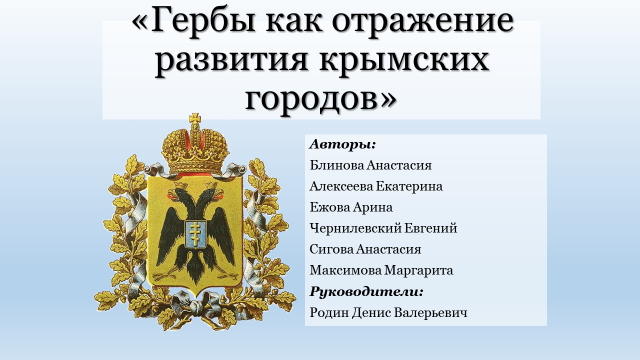 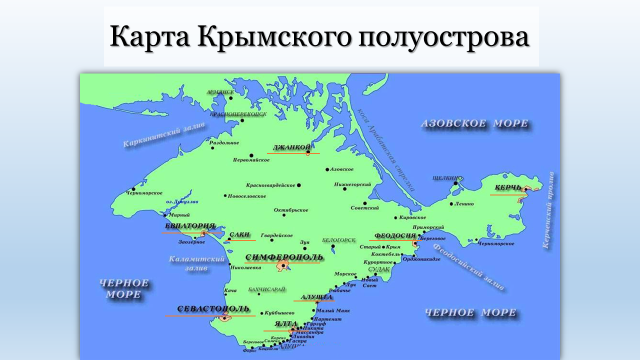 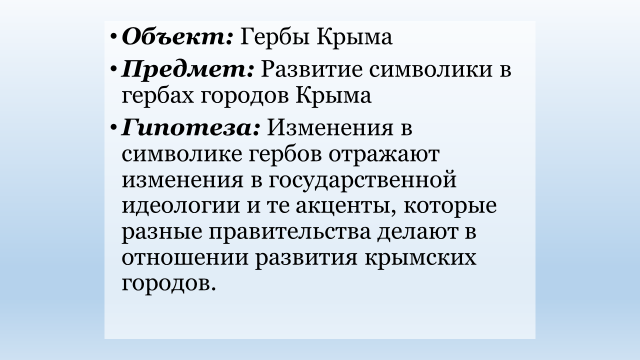 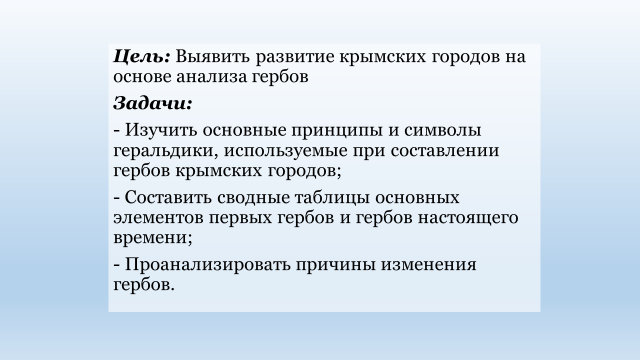 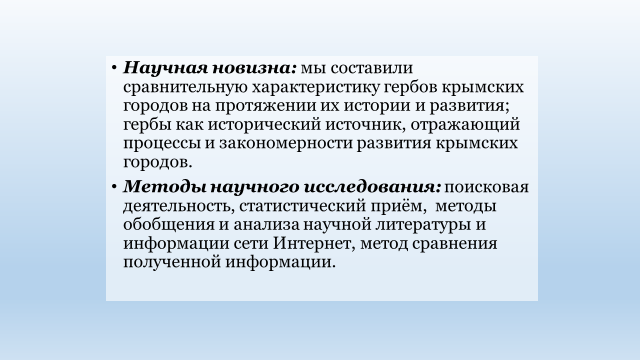 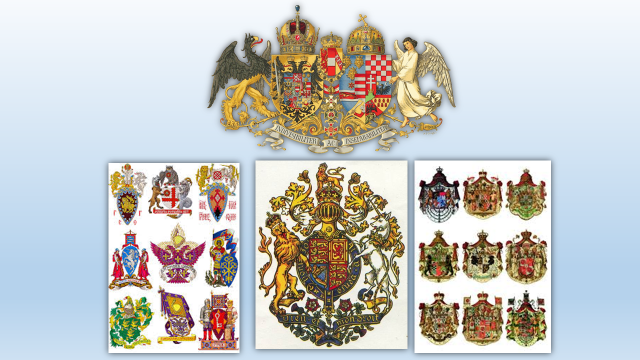 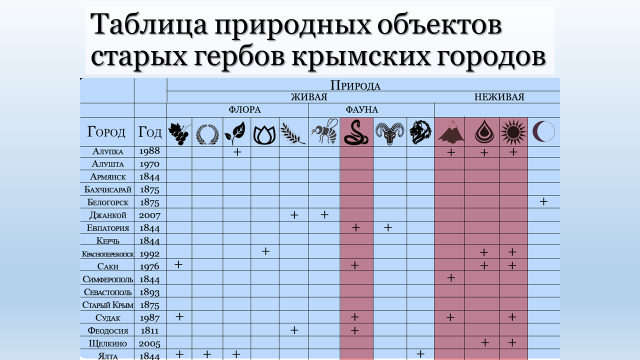 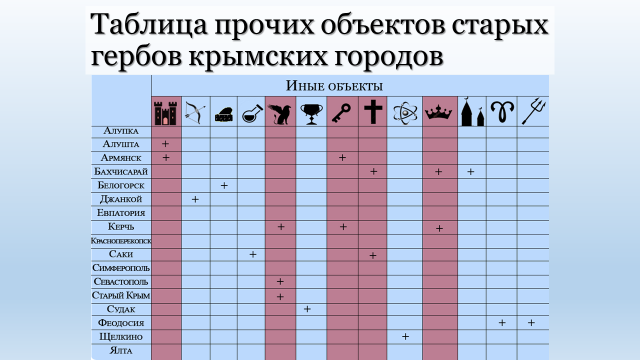 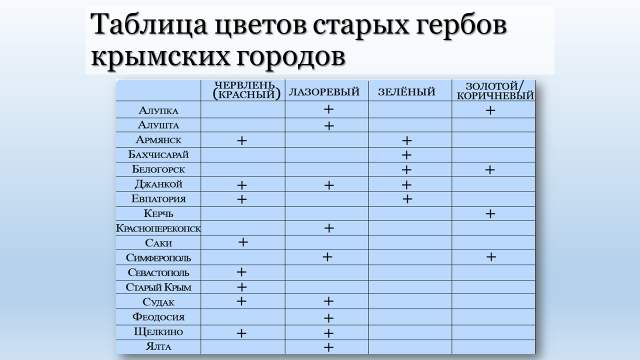 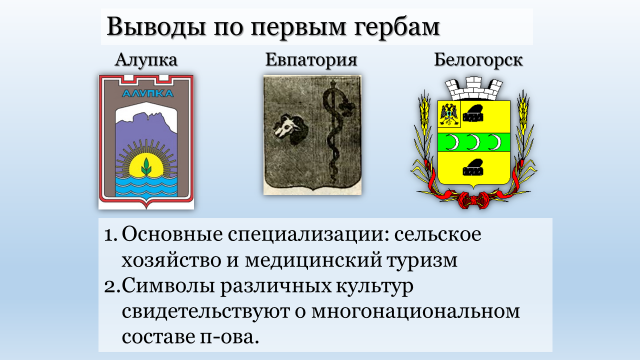 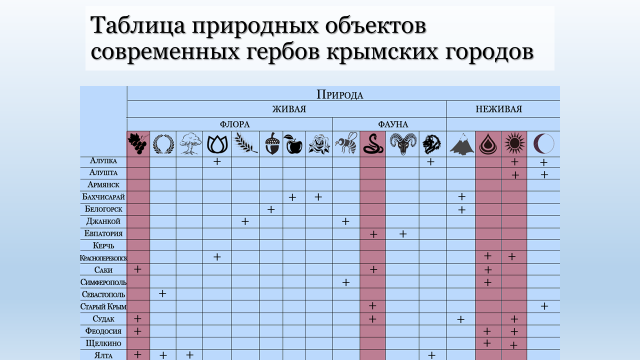 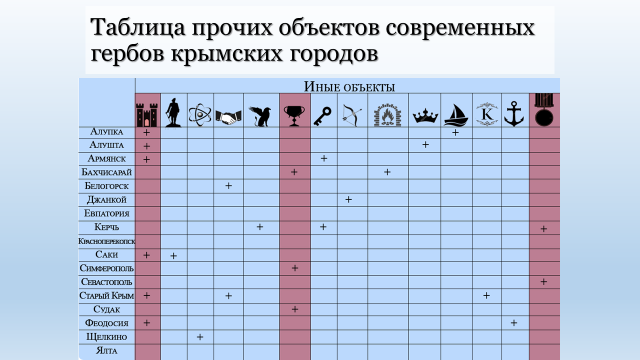 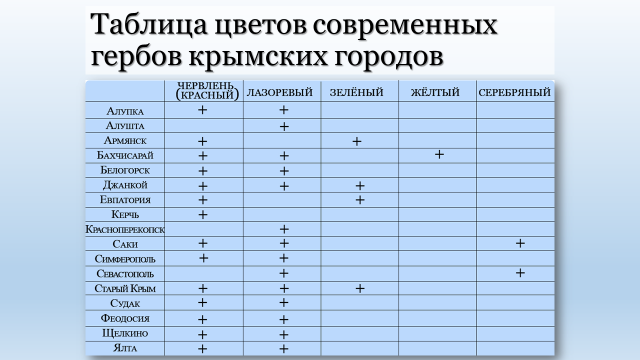 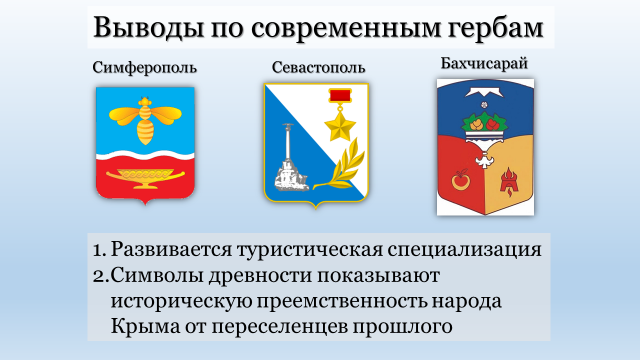 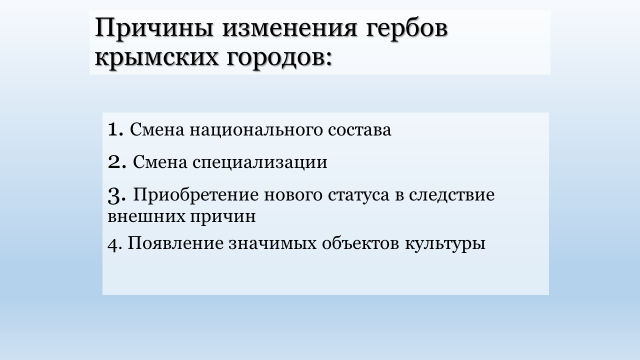 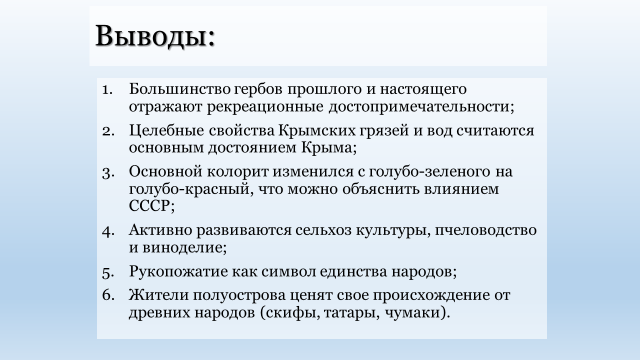 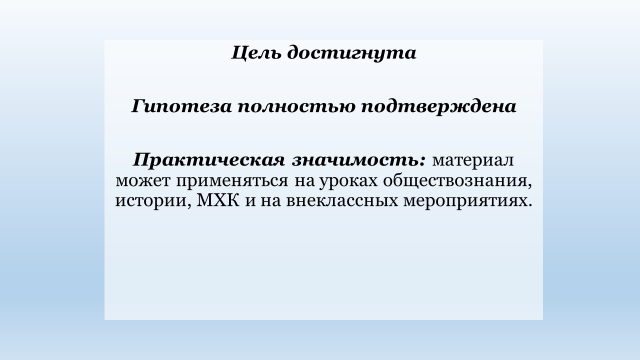 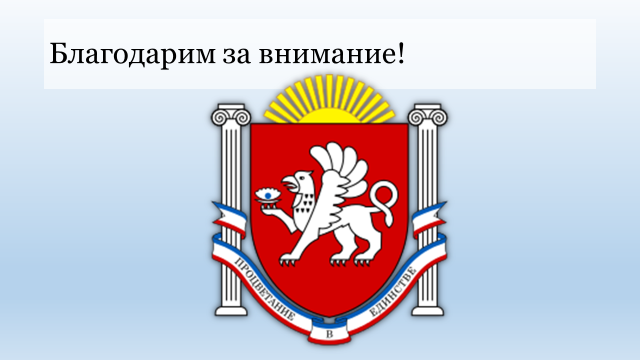 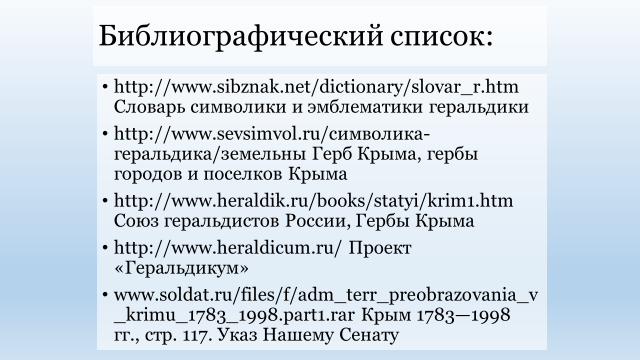            ВОСПОМИНАНИЯ                Командира 625 с. п221 Краснознаменного ордена Суворова Мариупольско-Хинганской стрелковой дивизии полковника в отставке Бардеева И.Ф.Критерии"Поучение Владимира Мономаха""Юности честное зерцало""Письма о добром и прекрасном"ораторская проза, имеющая адресатапредставляет собой обращение к читателю, выраженное в обращениях и глаголах повелительного наклонения"Си словца прочитаюче, дѣти моя..."явного обращения к читателю нетпредставляет собой обращение к читателю, выраженное в глаголах повелительного наклонения"Поэтому берегите молодость до глубокой старости"наставление, чаще всего обращенное к молодежиавтор обращается к своим потомкам, не исключая возможности прочтения другими людьми"Да, дѣти мои, или ин кто, слышавъ сю грамотицю..."автор обращается к молодежи"Дѣти не имѣютъ безъ имяннаго приказу родительскаго..."автор обращается к различным слоям населения"Надо быть открытым к людям, терпимым к людям, искать в них прежде всего лучшее"информативность (сведения об эпохе)в тексте присутствуют элементы определенной эпохи"...не зрите на тивуна, ни на отрока..." в тексте присутствуют элементы определенной эпохи"И потомъ сказать, что изволите государь батюшка, или государыня матушка.."в тексте присутствуют элементы определенной эпохи" А как хороши в Ленинграде более интимные места – особенно каналы!"назидательность, нередко приводящая к полемикеприсутствуют тезисы, которые можно оспорить"...спанье есть отъ Бога присужено полудне.."присутствуют тезисы, которые можно оспорить"Проѣзжiй отрокъ, имѣетъ податливъ быть с мѣрою, смотря по состоянiю своему"присутствуют тезисы, которые можно оспорить"Шутка важна в трудных положениях: ею восстанавливается душевное равновесие"небольшой объем~5000 слов~8500 слов~33000 словживой, общедоступный языкоснова текста - общеупотребительная лексика"...не грѣшите ни одину же ночь, аще можете,.."основа текста - общеупотребительная лексика"Имѣетъ прямый благочестный кавалеръ быть смиренъ, привѣтливъ и учтивъ"основа текста - общеупотребительная лексикаотсылка к бытовым реалиямв тексте присутствуют наставления по поведению в быту"...и придавайте сиротѣ, и вдовицю оправдите сами..."в тексте присутствуют наставления по поведению в быту"Не прилично имъ руками или ногами по столу вездѣ колобродить, но смирно ѣсти"в тексте присутствуют описания сцен быта"Девочка еще не говорит, но уже пытается заботиться о кукле, нянчит ее. Мальчики, совсем маленькие, любят собирать грибы, ловить рыбу"акцент на человеческих порокахв тексте присутствует осуждение человеческих пороков"Лжѣ блюдися и пьяньства, въ томъ бо душа погыбаеть и тѣлов тексте присутствует осуждение человеческих пороков"И конечно крестьянина лучше почтутъ, нежили дворянина, которой шляхетскаго своего слова и обѣщанiя не исполняетъ..."в тексте присутствует осуждение человеческих пороков"Если он не считается с характером, психологией, привычками и желаниями своих близких, – он невоспитанный человек"Критерии сопоставления"Поучение""Юности честное зерцало""Письма о добром и прекрасном"- требования к внешнему видуОтсутствуютЧеткие требования касаются только чистоты 
"...въ честной одеждѣ, и пpистойномъ убранствѣ чисто себя содержать имѣетъ..."Четкие требования отсутствуютГлавное - опрятность
"Надо быть одетым чисто и опрятно, в том стиле, который больше всего вам идет и в зависимости от возраста."- нормы этикетаНе упоминаютсяНормы этикета составляют весомую часть текстаОсвещены такие аспекты, как умеренность в пьянстве, поведение за столом, в обществе, на мероприятиях"младые отроки не должни носомъ храпѣть, и глазами моргать и ниже шею и плеча яко бы изъ повадки трясти, и руками не шалить..."Упоминаются в текстеВместе с этикетным значением манерам придается моральная подоплека"Манеры, одежда, походка, все поведение должно быть сдержанным и… красивым.""Воспитывать в себе нужно не столько манеры, сколько то, что выражается в манерах, бережное отношение к миру"- отношение к старшимВ тексте важное значение придается уважению, почитанию старших"Старыя чти яко отца, а молодыя яко братью"В тексте важное значение придается уважению, почитанию старших "Iерей почитай, старшихъ благоговѣй"В тексте важное значение придается уважению, почитанию старших "Воспитанный человек – это ... тот, кто в равной степени вежлив и со старшим и с младшим годами и по положению"- отношение к образованиюЗнания для человека имеют практическую полезность, из-за чего необходимы"Его же умѣючи, того не забывайте доброго, а его же не умѣючи, а тому ся учите; якоже бо отецъ мой, дома сѣдя,пзумѣяше 5 языкъ. в томъ бо честь есть отъ инѣхъ земль"Молодой человек для признания в обществе должен быть образован"Младый шляхтич или отрокъ всегда долженъ быть охоч къ наученiю всякаго добра, и что ему прилично быть можетъ ..."Знаниям отводится одна из главных ролей в жизни человека и общества"Мы вступаем в век, в котором образование, знания, профессиональные навыки будут играть определяющую роль в судьбе человека""Научная истина дороже всего, и ей надо следовать во всех деталях научного исследования и в жизни ученого"- отношение к искусству Не освещеноНе освещеноБез исскуства невозможно всестороннее развитие человека"Искусство освещает и одновременно освящает жизнь человека"- роль дружбыДружба не упоминаетсяДружба есть чувство уважения перед собеседником"...доброе имѣть содружество, никого нарочно, или съ умыслу не изобижать..."Дружба помогает человеку жить"И об этом следует помнить и друзей беречь, ибо настоящая дружба очень помогает и в горе и в радости"- роль БогаБог велик и всемогущ, всемилостив и всепрощающ"Первое, Бога дѣля и душа своея, тъ страхъ имѣйте Божiй въ сердци своемъ...""Божiе блюденье лѣплѣе есть есть человѣчьскаго"Бог велик и всемогущ, стоит в основе всего"Понеже никто ради какой милости долженъ кому служить кромѣ Бога""Когда ты вѣрно обходишься, то и Богу благопрiятно, и такъ благополучно тебѣ будетъ"Вопрос религии не освещен- отношение к родителямПодразумевающееся как должное почитание родителей"Старыя чти яко отца, а молодыя яко братью"Почитание родителей в высшей мере, признание их основополагающего мнения"Дѣти не имѣютъ безъ  имяннаго приказу родительского никого бранить или поносительными словами порекать""У родителей рѣчей перебивать не надлежитъ,..."Почитание родителей, их заботы о себе"Если уже во взрослом состоянии он как должное принимает помощь родителей и не замечает, что они сами уже нуждаются в помощи, – он невоспитанный человек"КритерииКритерии"Поучение""Юности честное зерцало""Письма о добром и прекрасном"1. Фонетика 1. Фонетика 1. Фонетика 1. Фонетика 1. Фонетика ---аллитерация39
"...зовѣте беспрестани, втайнѣ;..."22"..оныхъ къ сторонѣ стоять.."38"...в малом может уместиться..."---ассонанс62
"...моея на Волзѣ, рѣша..."47"У родителей рѣчей перебивать..."40"...старушонку-ростовщицу, он добудет..."---зияние9810491---- внешнее68
"...свою, и се отъ..."75"...надобно, и оное..."38"...оно ужасно и ничем..."---- внутреннее30
"..неоскудну.."29"...наипаче..."53"Главное действующее лицо..."2. Лексика2. Лексика2. Лексика2. Лексика2. Лексика------неологизмы--1"..всегдашними.."------диалектизмы---------высокая лексика-5"...имъ благочинно, учтиво..."2"...блюсти большое..."------сниженная лексика29"...да на санехъ сѣдя, бѣзлепицю си  молвилъ..."31"...деревенскому мужику, которой на солнцѣ валяется..."3"...мелкие подтасовки фактов..."------архаизмы---------историзмы---3. Синтаксис3. Синтаксис3. Синтаксис3. Синтаксис3. Синтаксис----- --анафора2"..вскую печалуеши, душе? вскую смущаеши мя?.."1"И потомъ сказать... И не дерзностно..."------ --эпифора-------- --бессоюзие5"зовѣте беспретани, втайнѣ; та бо..."3"...прикажете, государь; а не такъ..."8"Большая цель охватывает..., сказывается..."----- --многосоюзие12"...и придавайте сиротѣ, и вдовицю оправдите..."2"...и ниже прекословить, и другихъ..."------ --умолчание-------- --парцелляция-8"...смирно ѣсти. А вилками и ножикомъ..."5"Соблюдать большое надо во всем решительно. Тогда все легко и просто"----- --риторические фигуры3"...вскую печалуеши, душе?"--4. Пунктуация 4. Пунктуация 4. Пунктуация 4. Пунктуация 4. Пунктуация разделительные знаки- конца предложения:вопросительныевосклицательные2"...вскую смущаеши мя?"-----разделительные знаки- однородных членов18"...не могу вы я ити, ни креста переступити"21"...должно имъ благочинно, учтиво, вѣжливо.."11"...к доказательству "силой",... к "интересности" выводов..."выделительные знаки- оборотов34""сѣдя на санехъ, помыслихъвъ души своей..."-6"Привычки, воспитанные в молодости..."выделительные знаки- обращений3"...прочитаюче, дѣти моя, ..."4"...такъ, мой государь, слышу, государь..."-выделительные знаки-вводных конструкций--4"..в самом, казалось бы, незначительном.."5. Система тропов         5. Система тропов         5. Система тропов         5. Система тропов         5. Система тропов         ------метафора6"... днесь живи, а заутра въ гробъ;..."-4"...не растрачивайте богатств молодости..."------эпитет5"Азъ худый..."10"...благообразно въ прiятныхъ и учтивыхъ словахъ..."10"...губительна и безнравственна..."------олицетворение---------гипербола---------литота---------сравнение-2"...подобно яко пажъ нѣкоторый..."-